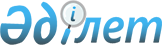 Вишневка ауылының құрамдас бөліктеріне атау беру туралыҚостанай облысы Сарыкөл ауданы Ленинград ауылдық округі әкімінің 2009 жылғы 25 қыркүйектегі № 4 шешімі. Қостанай облысы Сарыкөл ауданының Әділет басқармасында 2009 жылғы 12 қазанда № 9-17-84 тіркелді.
      Ескерту. Тақырып жаңа редакцияда - Қостанай облысы Сарыкөл ауданы Севастополь ауылдық округі әкімінің 20.12.2020 № 6 шешімімен (алғашқы ресми жарияланған күнінен кейін күнтізбелік он күн өткен соң қолданысқа енгізіледі).
      Қазақстан Республикасының әкімшілік-аумақтық құрылысы туралы" 1993 жылғы 8 желтоқсандағы Қазақстан Республикасы Заңының 14-бабы 4) тармақшасына, "Қазақстан Республикасындағы жергілікті мемлекеттік басқару және өзін-өзі басқару туралы" 2001 жылғы 23 қаңтардағы Қазақстан Республикасы Заңының 35-бабына сәйкес, халықтың пікірін ескере отырып, Сарыкөл ауданы Севастополь ауылдық округінің әкімі ШЕШІМ ҚАБЫЛДАДЫ:
      Ескерту. Кіріспе жаңа редакцияда - Қостанай облысы Сарыкөл ауданы Севастополь ауылдық округі әкімінің 20.12.2020 № 6 шешімімен (алғашқы ресми жарияланған күнінен кейін күнтізбелік он күн өткен соң қолданысқа енгізіледі).


      1. Вишневка ауылындағы атауы жоқ көшелерге келесі атаулар берілсін:
      № 1 атауы жоқ көшеге - Бәйтерек көшесі;
      № 2 атауы жоқ көшеге - Атақоныс көшесі;
      № 3 атауы жоқ көшеге - Ақжол көшесі;
      № 4 атауы жоқ көшеге - Шаттық көшесі;
      № 5 атауы жоқ көшеге - Береке көшесі.
      Ескерту. 1-тармақ жаңа редакцияда - Қостанай облысы Сарыкөл ауданы Севастополь ауылдық округі әкімінің 20.12.2020 № 6 шешімімен (алғашқы ресми жарияланған күнінен кейін күнтізбелік он күн өткен соң қолданысқа енгізіледі).


      2. Осы шешім ол алғаш рет ресми жарияланған күннен кейін он күнтізбелік күн өткен соң қолданысқа енгізіледі.
					© 2012. Қазақстан Республикасы Әділет министрлігінің «Қазақстан Республикасының Заңнама және құқықтық ақпарат институты» ШЖҚ РМК
				
Әкімі
С. Макаев